Tämä suunnittelusopimus (jäljempänä ”Sopimus”) on solmittu [päivämäärä] 
seuraavien osapuolten välillä.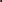 OSAPUOLET edellä mainitut jäljempänä erikseen ”Osapuoli” ja yhdessä ”Osapuolet”1. SOPIMUKSEN TAUSTA JA TARKOITUS1.1. Suunnittelija on [ammattinimike], joka on erikoistunut [erikoistumisala] ja joka tämän Sopimuksen mukaisesti on valmis tarjoamaan [palvelutyyppi] Asiakkaalle. Asiakas toimii [toimiala] ja on tämän Sopimuksen mukaisesti valmis ostamaan [palvelutyyppi] Suunnittelijalta. 1.2. Tämän Sopimuksen tarkoituksena on sopia niistä ehdoista, joilla Asiakas ostaa suunnittelutyötä Suunnittelijalta. Sopimuksen kohteena on [sopimuksen kohde], jonka tarkemmat tavoitteet ja määritelmät on määritelty Liitteessä 1 (jäljempänä ”Määritelmät”). 1.3 Tähän sopimukseen sovelletaan lisäksi Konsulttitoiminnan yleisiä sopimusehtoja (Liite 2 Konsulttitoiminnan yleiset sopimusehdot KSE 2013). 2. PALVELUN SISÄLTÖ, SUUNNITTELUPROSESSI JA AIKATAULU2.1. Palvelun lopputuloksen syntyy [lopputulos] (jäljempänä ”Malli”). Palvelu sisältää [sisältökuvaus].2.2 Palvelu suoritaan [x] vaiheessa ja vaiheet suoritetaan seuraavasti:Vaihe 1.Vaiheen 1 tavoitteena on [tavoite]. Vaihe 1 sisältää [toimenpiteet, palvelukuvaus]. Vaihe 1 aloitetaan [määrittele aika].Vaiheen 1 lopputulos on [lopputulos]. Vaiheessa 1 Asiakkaan velvollisuudet ovat [Asiakaan velvollisuudet]. Vaiheen 1 lopputulokset toimitetaan [toimitusmuoto] Asiakkaalle osoitteeseen [vastaanottajan yhteystieto], viimeistään [määrittele aika] kuluessa vaiheen 1 aloittamisesta.Vaiheen 1 aikataulun arvioidaan menevän seuraavasti: [aikataulu].Vaihe [x](edellä mainittu palvelukokonaisuus jäljempänä ”Palvelu”)2.3. Asiakkaan tulee 10 arkipäivän kuluessa kunkin vaiheen toimituksesta ilmoittaa, mikäli palveluosan toimitukseen liittyy puutteita tai virheitä. Mikäli Asiakas ei ilmoita edellä mainitun ajan puitteissa havaitsemistaan puutteista tai virheistä kyseisestä palvelunosasta vastaavalle yhteyshenkilölle, katsotaan palvelunosa hyväksytyksi.3. OSAPUOLTEN YLEISET VELVOLLISUUDET3.1. Suunnittelijan oikeudet ja velvollisuudet Suunnittelijan tulee toimittaa Asiakkaalle Palvelun kohdan 2 mukaisesti noudattaen huolellisuutta, jota voidaan kohtuullisesti odottaa vastaavan tasoiselta ammattihenkilöltä.Suunnittelijalla on oikeus käyttää alihankkijoita Palvelun suorittamiseksi, ellei erikseen muuta sovita Osapuolten välillä. Suunnittelija määrittää palvelujen toimittamiseksi yhteyshenkilön, joka on nimetty Sopimuksen alussa (Osapuolet).3.2. Asiakkaan oikeudet ja velvollisuudetAsiakkaan tulee huolellisesti toimien toimittaa Suunnittelijalle riittävät tiedot palvelun suorittamiseksi. Asiakas maksaa Suunnittelijalle palveluista Sopimuksen kohdan 5 mukaisen korvauksen. Asiakas määrittää palvelujen toimittamiseksi yhteyshenkilön, joka on nimetty Sopimuksen kohdassa 1 (Osapuolet).4. KORVAUS JA MAKSUEHDOT4.1 Tämän sopimuksen mukaisten palvelujen korvauksesta on sovittu seuraavaa:(  ) [summa] euron kertakorvaus, joka laskutetaan [x] erässä seuraavasti: [laskutusperiaatteet]  | ja/tai |(  ) palveluista maksetaan tehtyjen tuntien mukaisesti seuraavan hinnaston mukaisesti: [€/tunti] jokaiselta alkavalta [aikajakso]. Työ laskutetaan [laskutusjakso]; | ja/tai |(  ) lisäksi maksetaan rojaltia, jonka sisältö on tarkemmin määritelty Mallin käyttöoikeutta koskevassa sopimuksessa. 4.2 Tässä sopimuksessa mainitut hinnat eivät sisällä arvonlisäveroa. Maksuehto on 7 päivää netto laskun päivämäärästä. Hinnat on esitetty euroissa ja laskutusvaluutta on euro. Viivästyskorko on 12 % p.a.4.3 Suunnittelijalla on oikeus veloittaa erikseen Asiakkaan tilaama, Suunnittelusopimuksen kohteeseen kuulumaton työ Suunnittelijan voimassa olevan hinnaston mukaan, elleivät osapuolet ole muuta kirjallisesti sopineet. 4.4 Suunnittelijan matka- ja majoituskulut sekä päivärahat maksetaan kulloinkin voimassa olevan verottajan taulukon mukaisesti ja/tai syntyneiden kulujen perusteella kuitteja vastaan. Mikäli suunnittelutyötä tehdään Asiakkaan nimenomaisesta pyynnöstä normaalin työajan (arkisin klo 8-18) ulkopuolella, on Suunnittelijalla oikeus veloittaa tällaisesta työstä erillinen ilta-, viikonloppu- tai arkipyhälisä seuraavasti [korotukset].5. IMMATERIAALIOIKEUDET JA KÄYTTÖOIKEUS5.1 Immateriaalioikeuksilla tarkoitetaan muun muassa patentteja, tekijänoikeuksia, mallioikeuksia, hyödyllisyysmalleja, tavaramerkkejä, ideoita, tekstejä, valokuvia, piirustuksia, luonnoksia, metodeja, prosesseja, löytöjä, keksintöjä, tutkimustuloksia, dataa, prototyyppejä, määrityksiä, tietotaitoa (know-how), liikesalaisuuksia, markkinointimateriaalia, asiakastietoja, asiakas- ja toimittajalistoja, tuotteita ja palveluja, tuotekehitystietoja, taloudellisia tietoja, budjetteja, liiketoimintasuunnitelmia, ja strategioita ja muita taloudellisia, kaupallisia, taiteellisia tai teknisiä tietoja riippumatta siitä esitetäänkö tiedot kirjallisesti, suullisesti tai muulla tavoin.5.2 Kumpikin Osapuoli omistaa tai hallinnoi muuten laillisesti hallussaan olevia immateriaalioikeuksia. Suunnittelija on kaikkien laatimiensa suunnitelmien ja muiden lopputulosten immateriaalioikeuksien omistaja mukaan lukien Sopimuksen perusteella laaditut suunnitelmat ja muut lopputulokset sisältäen eri vaiheiden mukaiset lopputulemat sekä koko sopimuksen perusteella laatimansa Mallin. 5.3. Asiakas myöntää Suunnittelijalle ei-yksinomaisen, ei-siirrettävissä olevan, koska vain irtisanottavissa olevan ja rajoitetun käyttöoikeuden kaikkiin sellaisiin omistamiinsa tai hallinnoimiinsa immateriaalioikeuksiin, joita Asiakas luovuttaa Suunnittelijalle kohdan 2 mukaisten Palvelujen suorittamiseksi.5.4. Mallin käyttöoikeuksista sovitaan Osapuolten välillä erillisellä sopimuksella (solmittu Osapuolten välillä [pp.kk.vvvv]).6. SOPIMUKSEN VOIMASSAOLO6.1. Sopimus tulee voimaan [pp.kk.vvvv] ja on voimassa(   ) kunnes kaikki kohdan 2 mukaiset Palvelut on suoritettu;(   ) määräaikaisesti [pp.kk.vvvv] asti;| tai |(   ) kunnes toinen osapuoli on irtisanonut sopimuksen [x] kuukauden irtisanomisaikaa noudattaen. Irtisanomisilmoitus on toimitettava toiselle Osapuolelle kirjallisesti. 6.2. Mikäli Osapuoli olennaisesti rikkoo tai laiminlyö tämän Sopimuksen asettamia velvoitteita eikä rikkonut Osapuoli ole korjannut menettelyään 14 päivän kuluessa siitä, kun toinen Osapuoli on tästä sopimusrikkomuksesta kirjallisesti huomauttanut, on toisella Osapuolella oikeus kirjallisesti purkaa tämä Sopimus päättymään välittömästi.6.3. Selvyyden vuoksi todetaan, että Suunnittelijalla on oikeus saada korvaus tekemästään työstä sopimuksen päättymishetkeen asti.7. VASTUU JA VASTUUNRAJOITUS7.1. Kumpikin Osapuoli vastaa toiselle Osapuolelle aiheuttamastaan suorasta vahingosta. Suunnittelijan ensisijainen vastuu virhetilanteissa on korjata tekemänsä virhe.7.2 Suunnittelija vastaa siitä, että sopimuksen mukaiset Palvelut suoritetaan oman itsenäisen luovan prosessin tuloksena ja Suunnittelija pystyy tarvittaessa todentamaan suunnitteluprosessin itsenäisyyden. Suunnittelijan tiedossa ei ole Mallin luovutushetkellä, että Malli olisi olennaisesti samankaltainen kuin jo markkinoilla oleva vastaava ratkaisu. Suunnittelija ei voi taata, etteikö joku muu olisi voinut päätyä samaan tai samankaltaiseen lopputulokseen kuin Sopimuksen perusteella syntyvä Malli. Asiakas on vastuussa Mallin kaupallistamisesta ja markkinoille tuomisesta sekä niitä edeltävistä markkinatutkimuksista, joilla selvitetään, onko markkinoilla Mallia muistuttavia ratkaisuja. Mikäli markkinatutkimuksen tuloksena löydetään olennaisesti samankaltainen ratkaisu kuin Suunnittelijan suunnittelema Malli, ja Suunnittelijan olisi ilmeisesti täytynyt olla ollut ratkaisusta tietoinen, täytyy Suunnittelijan muokata Mallia niin, ettei Malli ole sekoitettavissa olemassa olevaan ratkaisuun.   7.3. Kumpikaan osapuoli ei vastaa toiselle osapuolelle syntyvistä mahdollisista välillisistä tai epäsuorista vahingoista. Suunnittelijan vastuu Asiakasta kohtaan on kaikissa tapauksissa rajoitettu tämän sopimuksen mukaiseen kertakorvaukseen. Tätä rajoitusta ei kuitenkaan sovelleta tahallisuudesta tai törkeästä huolimattomuudesta aiheutuneisiin vahinkoihin.8. LUOTTAMUKSELLISUUS8.1. Salassapidosta (  ) on sovittu erillisellä Salassapitosopimuksella, joka on solmittu Osapuolten välillä [pp.kk.vvvv].| tai |(  ) sovitaan seuraavasti: Osapuolet sitoutuvat pitämään tämän Sopimuksen sisällön luottamuksellisena sekä pidättäytymään sellaisista toimista, jotka saattavat vahingoittaa toisen osapuolen mainetta. Salassapitovelvollisuuden estämättä Osapuolilla on kuitenkin oikeus antaa tästä sopimuksesta tietoa viranomaisille, mikäli lainsäädäntö tai sopimuksen toteuttaminen näin edellyttää. Lisäksi Osapuolet sitoutuvat ohjaamaan toiselle osapuolelle tarkoitetut yhteydenotot asianmukaisesti toiselle Osapuolelle.9. SOVELLETTAVA LAKI JA RIITOJEN RATKAISEMINEN9.1. Tähän sopimukseen sovelletaan Suomen lakia, lukuun ottamatta Suomen lain lainvalintaa koskevia säännöksiä.9.2. Tätä Sopimusta koskevat erimielisyydet pyritään ensisijaisesti ratkaisemaan neuvottelemalla. Mikäli näissä neuvotteluissa ei saavuteta ratkaisua 60 päivän sisällä, tästä Sopimuksesta aiheutuvat riidat ratkaistaan Markkinaoikeudessa. 10. SOPIMUKSEN MUUTTAMINEN JA ALLEKIRJOITUKSET10.1. Tätä sopimusta voidaan muuttaa vain kummankin Osapuolen allekirjoittamalla kirjallisella sopimuksella.10.2. Tätä Sopimusta on laadittu kaksi samasanaista kappaletta, yksi kullekin Osapuolelle.[Paikka], [pp.kk.vvvv]				[Paikka], [pp.kk.vvvv]Suunnittelija: 					Asiakas:						________________________			_______________________[Nimi]							[Nimi][Asema]						[Asema]LIITTEET Liite 1 MalliLiite 2 Konsulttitoiminnan yleiset sopimusehdot KSE 2013Asiakas: Suunnittelija:[Nimi]________________________________[Nimi]_________________________________Y-tunnus[Y-tunnus]_________________________________Y-tunnus[Y-tunnus]_________________________________Osoite[Osoite]_________________________________ (jäljempänä “Asiakas”).Osoite[Osoite]_________________________________ (jäljempänä “Suunnittelija”).Yhteyshenkilö[Nimi]__________________________________Yhteystiedot[sähköposti, puhelinnumero]____________________________________________________________________Yhteyshenkilö[Nimi]_________________________________Yhteystiedot[sähköposti, puhelinnumero]__________________________________________________________________Laskutusosoite[Osoite]____________________________________________________________________